      LOYOLA COLLEGE (AUTONOMOUS), CHENNAI – 600 034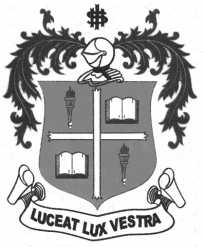     M.Com. DEGREE EXAMINATION - COMMERCETHIRD SEMESTER – NOVEMBER 2012CO 3804 - RESEARCH METHODOLOGY               Date : 06/11/2012 	Dept. No. 	  Max. : 100 Marks    Time : 9:00 - 12:00                                              	                                                          SECTION-A                               Answer ALL questions:                                                                                                                 (10x2=20)1. What do you mean by alertness in research?2. State the uses of review of literature in research.3. What do you mean by cause and effect relationship?4. What is meant by variable?5. How to set a research problem?6. What is sample design?7. What do you understand by degree of freedom?8. What is covert observation?9. List out the steps involved in using Median Test.10. The theory predicts that the proportion of beans in the four groups A,B,C and D should be        9:3:3:1.In an experiment among 1,600 beans, the numbers in the four groups were        882,313,287 and 118.Does the experimental result support the theory? Apply Chi- square test        at 5% level of significance given the( Table value =7.815)                                                                     SECTION-BAnswer any FIVE questions:                                                                                                           (5X8=40)   11. List out and explain the criteria of good research.12. Briefly explain the classification of research design.13. Choose a topic for research and try to construct the objectives and hypothesis statements.14. What are the aspects to be covered while the following reports are prepared?       a) Bank reports b) Educational reports c) Clinical reports.15. What are the guidelines involved in drafting a standard questionnaire?16. What is meant by objectivity in research? How to measure objectivity in research? State the       methods available to establish objectivity in research.17. Two groups of high school students, each containing 8 members, earn the following scores:       Do the two groups differ significantly? Apply the sum- of -Ranks Test.   (Table value at 5%       significance level: Z= 1.96)18. Jeya Tea Store has shops at three locations in the city. The owner keeps a daily record for       each location of the numbers of customers who actually make a purchase. A sample of the       data is as follows. Using the Kruskal-wallis test, Can you say at 5% level of significance that       the shops have the same number of customers.(Table value =5.991)                                                                      SECTION-CAnswer any TWO questions:                                                                                                         (2X20=40)  19. Discuss the steps involved in the research process.20. Enumerate the types, merits and demerits of interview method of collection of data.21.  a)Following are the performance scores of two groups of 13 and 12 executives trained by two            different methods          Test the HO   that there is no difference in the effectiveness of the two training methods .Apply           Wald Wolfowitz test at 1% significance level.(Table value= 2.58)                                 (10) Marks       b) A large hospital hires most of its nurses from the two major universities in the area. Over the            last year, they have been giving a test to the newly graduated nurses entering the hospital to            determine which school, if either, seems to educate its nurses better. Based on the following            scores ( out of 100 possible points), help the personnel office of the hospital  to determine            whether   the schools differ in quality . Use the Mann- Whitney   U - test with a 5% level of            significance.      (Table value= 37)                                                                                            (10) Marks                                                                                                                                                                                                                                            Test ScoresA                       19          28          14           23            14           17            12             15B                       25          23          29           15            27           21            24             20              Location-A        Location-B    Location-C                99                64              101                85                79                88                97                95                90              100               83             102             125               61               91               96               94               89               93               75           89           98           56         105           87           90           87         101           76           89Method X20252830323540424345474849Method y192225293336414546484950 --School  A         97       69      73      84      76       92        90        88      84        87        93      --      --      School  B         88       99      65      69      97       84        85        89      91        90        87       91   72